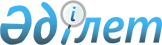 Об определении целевых групп населения на 2011 год
					
			Утративший силу
			
			
		
					Постановление акимата Нуринского района Карагандинской области от 13 мая 2011 года N 10/12. Зарегистрировано Управлением юстиции Нуринского района Карагандинской области 13 июня 2011 года N 8-14-147. Утратило силу - постановлением акимата Нуринского района Карагандинской области от 19 января 2012 года N 28/02      Сноска. Утратило силу - постановлением акимата Нуринского района Карагандинской области от 19.01.2012 N 28/02 (вводится в действие по истечении десяти календарных дней после дня его первого официального опубликования).

      В соответствии с Законом Республики Казахстан от 23 января 2001 года "О местном государственном управлении и самоуправлении в Республике Казахстан" и Законом Республики Казахстан от 23 января 2001 года "О занятости населения" акимат района ПОСТАНОВЛЯЕТ:



      1. Определить следующие дополнительные категории лиц, относящихся к целевым группам населения на 2011 год:

      1) лица, предпенсионного возраста;

      2) длительное время не работающие граждане (более одного года).



      2. Отделу занятости и социальных программ Нуринского района (Жупенова Гульнар Такуевна) принять меры по трудоустройству лиц, относящихся к целевым группам населения.



      3. Контроль за исполнением настоящего постановления возложить на заместителя акима района Даутову Зару Ахметжановну.



      4. Настоящее постановление вводится в действие по истечении десяти календарных дней после дня его официального опубликования.      Аким района                                С. Шайдаров
					© 2012. РГП на ПХВ «Институт законодательства и правовой информации Республики Казахстан» Министерства юстиции Республики Казахстан
				